NAME PFERDGeb.:		XXXRasse:		XXXBesitzer:		XXX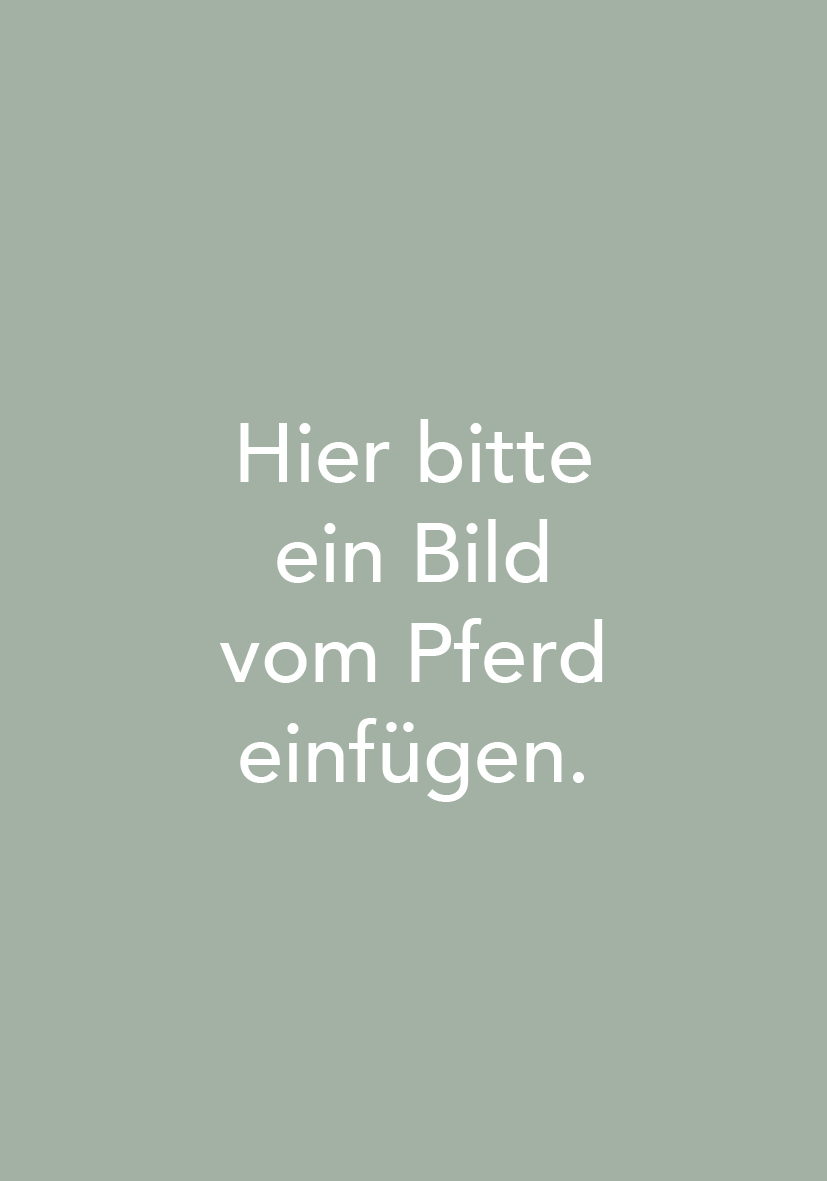 Telefon:		XXXTierarzt:		XXXHufschmied:	XXXHeuKraftfuttermorgensNORMAL1 MÜSLImittagsNORMAL1 MÜSLIabendsNORMAL1 MÜSLI